SHAPE: SHAPE 2: 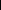 